MedijemTudi stranka DeSUS nasprotuje dvigu premije za dopolnilno zdravstveno zavarovanje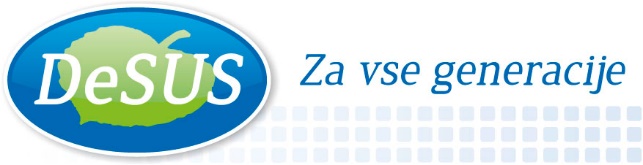 V stranki DeSUS smo zgroženi nad odločitvijo ene od zavarovalnic, ki se je odločila, da dvigne premijo za dopolnilno zdravstveno zavarovanjem. Stranka DeSUS nasprotuje taki politiki, ki še dodatno finančno obremenjuje upokojence. Zgodovina pove, zakaj je bilo odločeno, da se uvede dopolnilno zdravstveno zavarovanje, ker s prispevki ni bilo mogoče več zadovoljiti zdravstvenih storitev tudi zato, ker se je znižala prispevna stopnja delodajalcem. Povišanje prispevne stopnje bi delodajalci še dodatno finančno obremenjevalo, zato je bilo odločeno, da vsakdo prispeva še nekaj denarja za zdravstveno storitev in da se ohrani standard zdravstvenih storitev. Čez leta pa se je ta strošek povečeval. Zavarovalnice na račun teh premij bogatijo, kujejo dobičke in to vse na račun bolnih, uporabnikov zdravstvenih storitev. Če bi res prišlo do sprememb zdravstvenega zavarovanja, bi morali predhodno udejanjiti zakon o dolgotrajni oskrbi. V DeSUS smo zaskrbljeni nad takimi odločitvami. Tej dvoličnosti je treba narediti konec. Naj ostane, tako kot velja danes, ali pa naj se začne postopek za ukinitev dopolnilnega zdravstvenega zavarovanja, razlika pa naj se krije s proračuna. Predsednik Anton Toni Rifelj